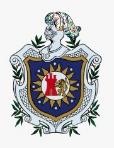 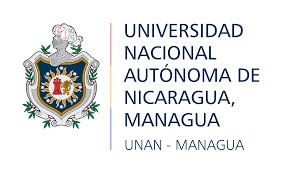 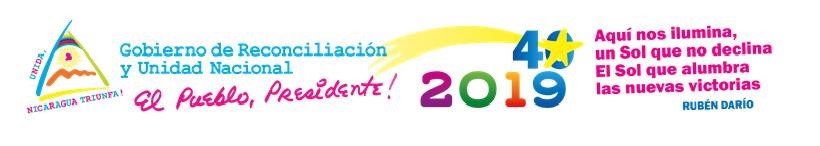 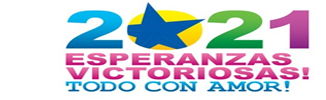 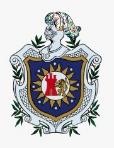 MINISTERIO DE SALUD            Dirección General de Docencia               Universidad Nacional Autónoma de Nicaragua               UNAN-Managua, UNAN-LeónFormatos de Ingreso a las       Especialidades Médico-QuirúrgicasAdmisión 2021 Enero 2021 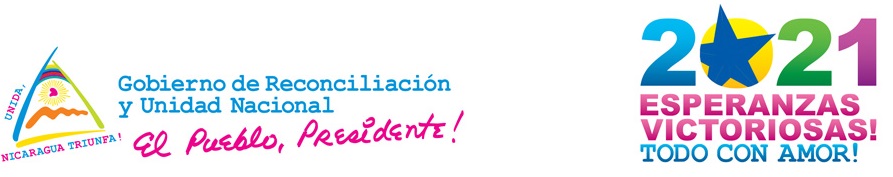 CURRICULUM VITAE I. Datos Personales Nombres y Apellidos: ___________________________________________________________________No. de Cédula: ___________________________________________________________________Fecha de Nacimiento: ___ /_______/________                                  Día     Mes      AñoDepartamento: _____________________________Municipio__________________Edad: ________ 6.  Sexo: ______7. Nacionalidad: __________________________8. Estado Civil: ___________       9. Correo Electrónico: _________________________10. Números de Teléfonos: Celular: _______________________________ Convencional: __________________________11. Número INSS. _____________________    12. Lugar de Residencia: 12.1. Departamento: ____________________12.2. Municipio: ________________________ 12.3. Dirección: ___________________________________________________13. Nombres y Apellidos de la Madre: __________________________________________________________________14. Nombres y Apellidos del Padre: __________________________________________________________________15. Nombres y Apellidos del Cónyuge: _________________________________16. No. de hijos: ________    17. Detalle Número de hijos por edad: II. Formación Académica 18.  Universidad donde realizó carrera:19. Período: De________________________________                         A: _______________________________20. Detalle Estudios Realizados:III. Experiencia Laboral Firma: _______________________________           MINISTERIO DE SALUD     Dirección General de Docencia     SOLICITUD DE INGRESO A ESPECIALIDADESMÉDICO – QUIRÚRGICASAÑO ACADÉMICO: 2021 -2022                                                                                         DATOS GENERALESNombres y Apellidos: __________________________________________________   SexoFecha y lugar de nacimiento: ____________________________________________ EdadNacionalidad: ________________ Estado Civil:  ______________ Cédula No. Dirección Domiciliar: _____________________________________________________________________________Municipio: _____________________________ Departamento: ___________________________No. Teléfonos:  Conv.                                 Celular                                  CelularNo.  INSS 			          Correo Electrónico: ________________________________DATOS FAMILIARESNombre del padre:  ____________________________________________________________________________Nombre de la madre: ____________________________________________________________________________Nombre del Cónyuge: ____________________________________________________________________________No. de Hijos                 Edades No. Dependientes:  ¿Qué enfermedad padece? _______________________________________________________¿Tiene alguna discapacidad? _____________________________________________________________________________                En caso de urgencia llamar a: ________________________________No. Tel._______________DATOS ACADÉMICOS:Universidad en donde se graduó                                                           FechaEspecialidad que aplica:  1ra. Opción	       2da. Opción  DATOS LABORALES:¿Trabaja actualmente? ______ Nombre de la Institución _______________________________Si trabaja al MINSA detalle: SILAIS ___________ Municipio: ___________ Antigüedad: ____________En caso de ser seleccionado (a), en qué Unidad Docente solicita se le ubique para realizar la ¿Especialidad?:________________________________________________________________Firma del SolicitanteAdjuntar: - Original y copia de esta solicitud (Adjuntar foto tamaño carnet)                   - 3 copias de cédula a ambos lados                  - Copia de última colilla INSS                                     MINISTERIO DE SALUDDirección General de Docencia Universidad Nacional Autónoma de Nicaragua, Managua y LeónDeclaratoria de Estado de SaludPara el ingreso a las Especialidades Médico QuirúrgicasAño Académico 2021 – 2022Nombres y apellidos: _____________________________________________________________Cédula No.: ________________________________Edad:  _________________________Especialidad que aplica: 1ra. Opción _______________2da.Opción _________________Dando fe de la información antes descrita, firmo la presente declaratoria, en la ciudad de Managua, a los ______ días del mes de______________ del 2021. Cualquier omisión o información falsa, será sancionado con expulsión del programa de las especialidades medico quirúrgicas.CRITERIOS PARA VALORAR EL COMPROMISO SOCIALMarque con una x  De 1 añoDe 2 años De 3 años De 4 añosMayores de 5 añosNo.Fecha Estudios Realizados Institución y / o UniversidadNo.Fecha Cargo Desempañado Empresa y/o Institución Responda SI o NO, a las siguientes preguntas relacionadas con su condición actual de saludResponda SI o NO, a las siguientes preguntas relacionadas con su condición actual de saludResponda SI o NO, a las siguientes preguntas relacionadas con su condición actual de saludResponda SI o NO, a las siguientes preguntas relacionadas con su condición actual de saludNo.PreguntasRespuestasRespuestasSINO1Ha estado en tratamiento o ha sido informado que padece de enfermedades: 1.1Cardiovasculares.1.2Respiratorias.1.3Renales1.4Genito urinaria1.5Hepato-gastrointestinales1.6Oftálmicas1.7Diabetes Mellitus u otras endocrinopatías1.8Musculo esqueléticas1.9Inmunológicas Y/o alérgicas1.10Neurológica 1.11Psiquiátricas Si su respuesta es SI, detalle su situación de salud:2Ha sido diagnosticado de alguna enfermedad grave y/o crónica2.1(Cáncer u otra enfermedad grave)Si su respuesta es SI, detalle su situación de salud 3Adolece de alguna enfermedad congénita, mutilación y/o deformación?Si su respuesta es SI, detalle su situación de salud Criterio                                          Puntaje                                          Puntaje                                          Puntaje                                          Puntaje                                          PuntajeSIEMPRECASI SIEMPREREGULARMENTEPOCAS VECESNUNCAAsistencia y PuntualidadBuena Relaciones InterpersonalesCumplimiento De FuncionesBuena Calidad TécnicaBuen trato a la PoblaciónTrabajo voluntario en atención en salud en los últimos 2 años Participación en Brigadas médicas, jornadas de trabajo voluntarios en el área de salud en instituciones socialmente reconocidasTotal